Erick RodriguezPrinciples of Computing and ITProfessor Hitchcock 09/08/21Outlook Calendar AssignmentThis is my introduction for principles of computing and IT. My name is Erick Rodriguez I am from Chicago Illinois and I am 20 years old. I am a transfer student I was in a 2 year program with Loyola University the school’s name was Arrupe College of Loyola University. I am majoring in Business and Marketing in all honesty I am not quite sure if that is the major for me yet I am still looking. Some of my hobbies would be soccer I have played since 5th grade till now and would be interested in intermural within Loras. My position is a right wing/ right mid I enjoy taking players one on one but forming a play as well because it is like solving a puzzle putting the play together. I enjoy playing Guitar well at least learning because I still have a lot to learn. I am more of a visual learner I also comprehend concepts better through real life situations. I am also in seek of finding a deeper connection with god and my religion I am Roman Catholic I hope to achieve this goal as well as achieve my degree here at Loras College.Something that I am proud of that I have done is when I was in high school I played for this team in which the coach did not give me much playing time I guess he did not think I had what it took. What I did that I am proud of is that I went ahead and made my own team in that league my goal was to get more playing time and to show the coach I had what it took he just had to give me more opportunity to show it. While playing with my team we where able to tie against my old team and I got some good minutes as well as showed what I could really do so I achieved both my goals. Not only that my team made it to the playoffs so over all it was a really good season. After that season I went back and played with that team and got more playing time. The reason I am proud of this action firstly because it built me up into a leader position being the captain of that team secondly despite the adversity of the coach not playing me I did not just sit around I went out and made an opportunity for myself.List of goals for the semester:Academic LifeAchieve a +3.0 GPAHave all A’s and B’s in my classes Study 2 hours for examsPhysical Life Workout at 7:00 pm at least 3 times a weekGo for a run in the mornings at 7:00 am at least 3 times a weekEat a salad along with my food each time I eatSpiritual Life:Attend Mass at least 3 times a week as well as Sundays Attend Bible Study Get involved with spiritual life activities at least twice a weekAttend at least one missionary trip this semester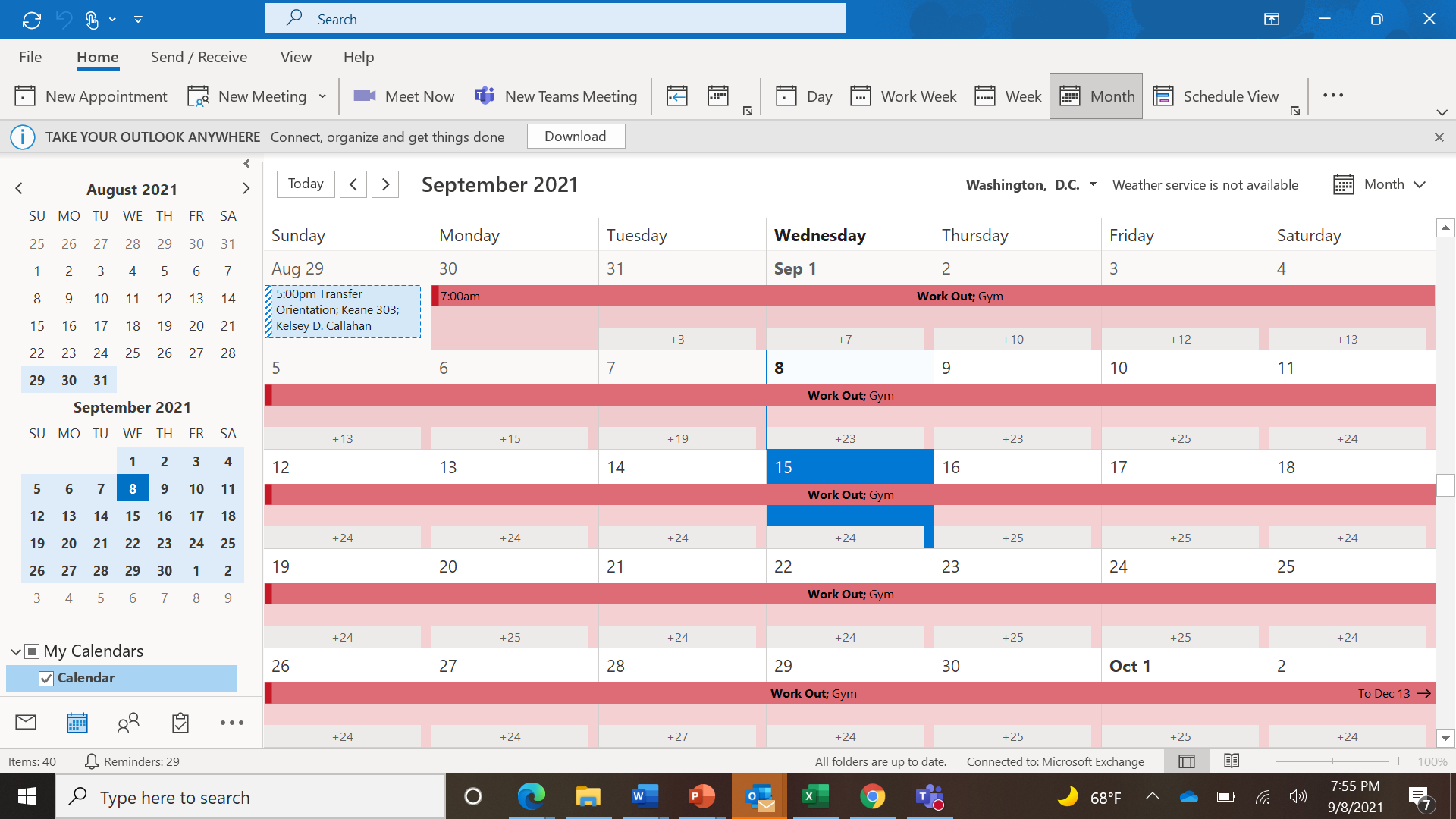 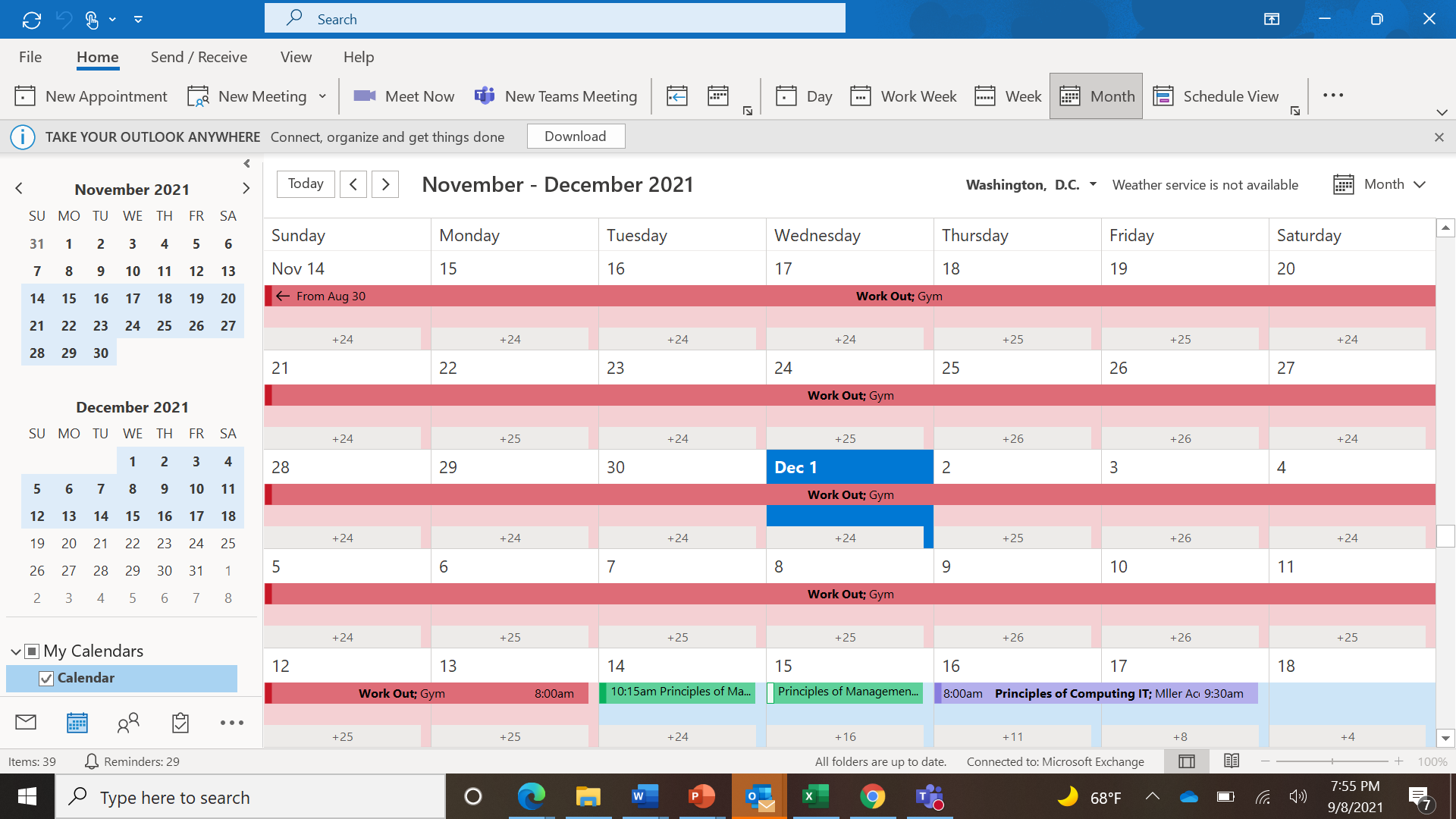 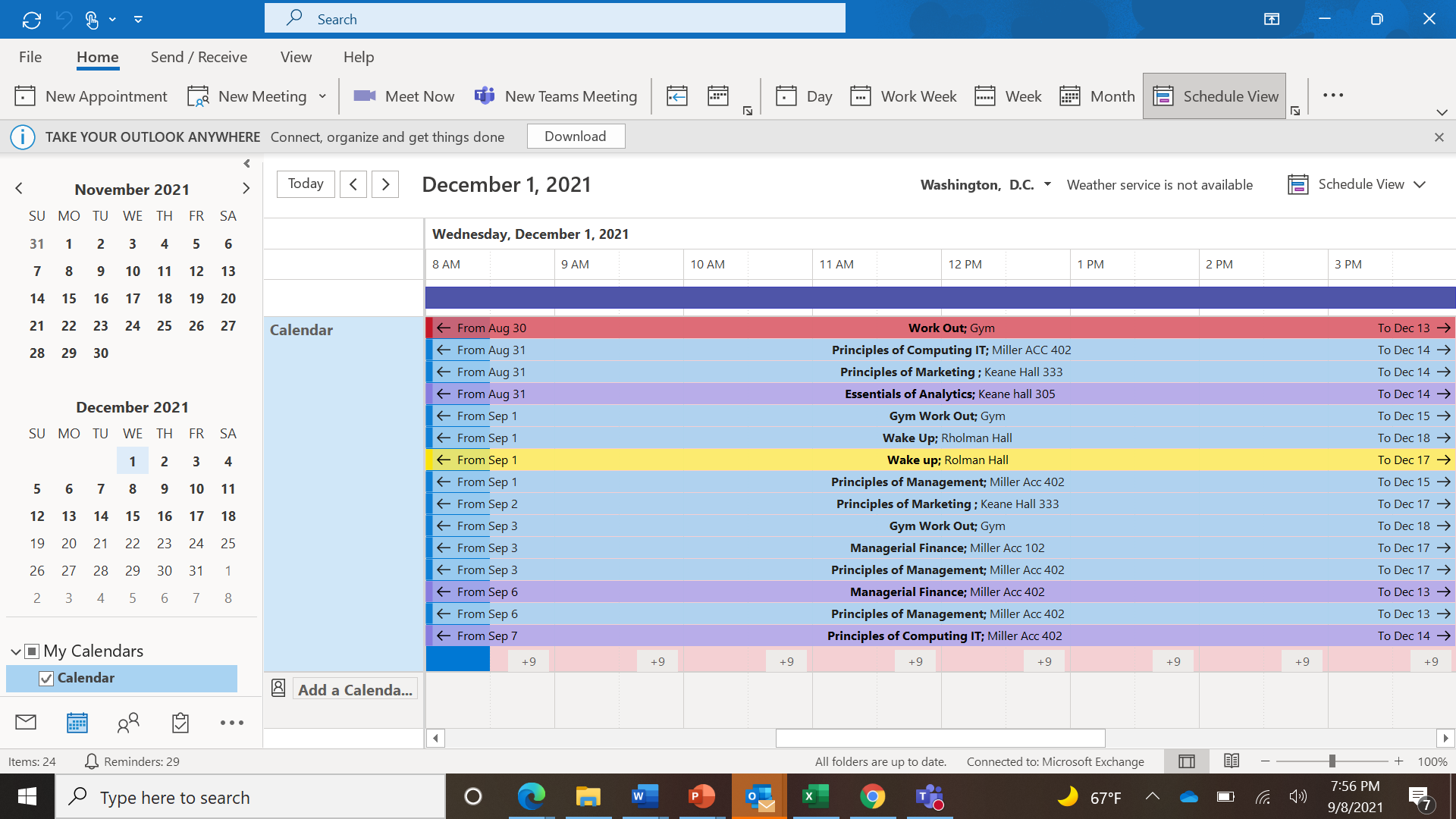 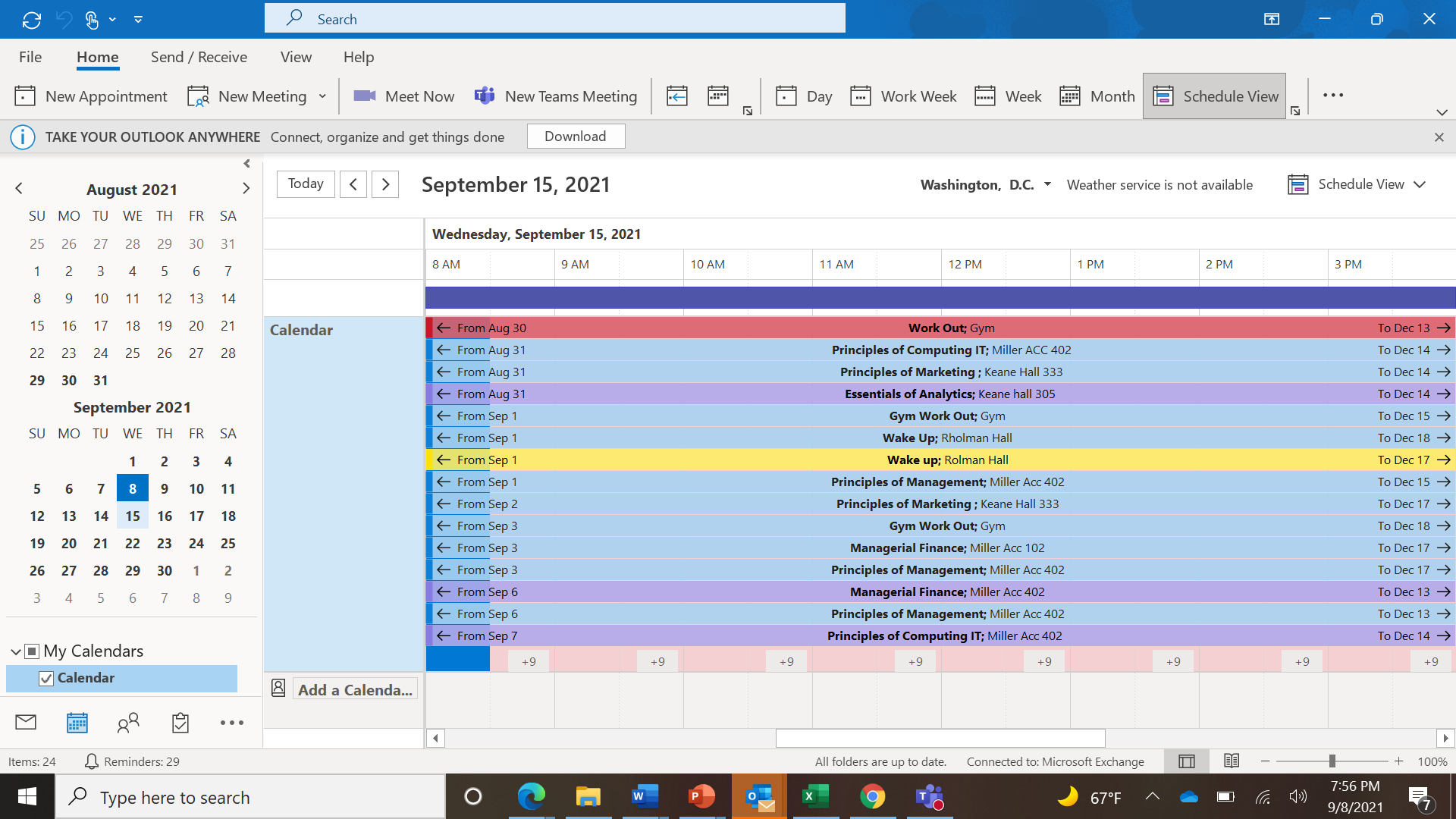 